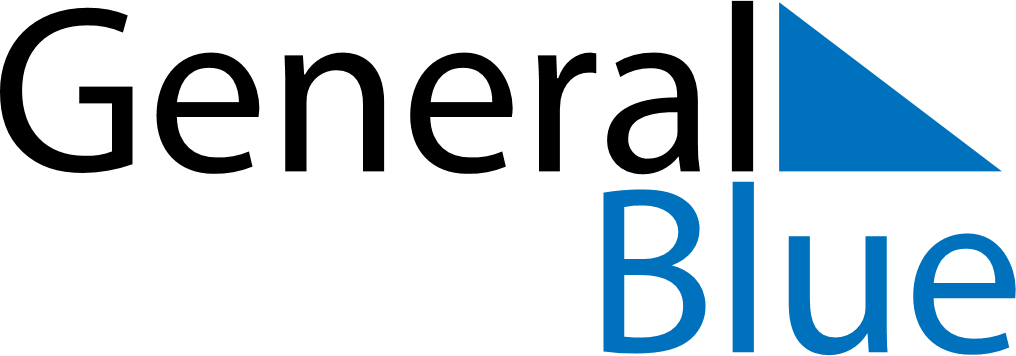 August 2025August 2025August 2025BoliviaBoliviaMONTUEWEDTHUFRISATSUN12345678910Independence Day11121314151617Flag Day1819202122232425262728293031